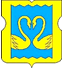 СОВЕТ   ДЕПУТАТОВМУНИЦИПАЛЬНОГО   ОКРУГА   КУЗЬМИНКИРЕШЕНИЕ16.11.2021 № 12/2О проекте решения Совета депутатов муниципального округа    Кузьминки «О бюджете муниципального   округаКузьминки на 2022 год и плановый период 2023 и 2024 годов»В соответствии с Федеральным законом от 06 октября 2003 года                     № 131-ФЗ «Об общих принципах организации местного самоуправления в Российской Федерации», Законом города Москвы от 06 ноября 2002 года  № 56 «Об организации местного самоуправлении в городе Москве», Законом города Москвы от 10 сентября 2008 № 39 «О бюджетном устройстве и бюджетном процессе в городе Москве», проектом Закона города Москвы «О бюджете города Москвы на 2022 год и плановым периодом 2023 и 2024 годов», Уставом муниципального округа Кузьминки, Положением о бюджетном процессе в муниципальном округе Кузьминки, Совет депутатов муниципального округа Кузьминки решил:1. Одобрить проект решения Совета депутатов муниципального округа Кузьминки «О бюджете муниципального округа Кузьминки на 2022 год и плановый период 2023 и 2024 годов» (приложение 1).2. Назначить на 20 декабря 2021 года с 15.00 час. 00 мин. до 15 час.              30 мин. в помещении аппарата Совета депутатов муниципального округа Кузьминки, расположенном по адресу: город Москва, ул. Юных Ленинцев, д. 66, к. 2, публичные слушания по проекту решения, указанному в пункте                  1 настоящего решения. 3. Для организации и проведения публичных слушаний по проекту решения, указанному в пункте 1 настоящего решения, создать рабочую группу и утвердить ее персональный состав (приложение 2).4. Опубликовать настоящее решение в бюллетене «Московский муниципальный вестник» и разместить на официальном сайте муниципального округа Кузьминки www.m-kuzminki.ru.5. Настоящее решение вступает в силу со дня его официального опубликования.6. Контроль за выполнением настоящего решения возложить на главу муниципального округа Кузьминки Калабекова Алана Лазаревича.Глава муниципальногоокруга Кузьминки                                                                         А.Л. КалабековПриложение 1к решению Совета депутатовмуниципального округа Кузьминкиот 16 ноября 2021 года № 12/2ПРОЕКТСОВЕТ ДЕПУТАТОВМУНИЦИПАЛЬНОГО ОКРУГА КУЗЬМИНКИРЕШЕНИЕ______________ № __________О бюджете муниципального округа Кузьминки на 2022 год и плановый период 2023 и 2024 годов        В соответствии с Бюджетным кодексом Российской Федерации, Законом Российской Федерации от 06 октября 2003 года № 131-ФЗ «Об общих принципах организации местного самоуправления в Российской Федерации», Законами города Москвы от 06 ноября 2002 года № 56 «Об организации местного самоуправления в городе Москве», от 10 сентября 2008 года  № 39 «О бюджетном устройстве и бюджетном процессе в городе Москве», проектом Закона города Москвы «О бюджете города Москвы на 2022 год и плановый период 2023 и 2024 годов», Уставом муниципального округа Кузьминки,  Положением о  бюджетном процессе в муниципальном округе Кузьминки, Совет депутатов муниципального округа Кузьминки решил:Утвердить бюджет муниципального округа Кузьминки на 2022 год и плановый период 2023 и 2024 годов по следующим показателям:Статья 1. Основные характеристики бюджета муниципального округа Кузьминки на 2022 год и плановый период 2023 и 2024 годов        1. Утвердить основные характеристики бюджета муниципального округа Кузьминки на 2022 год:1) общий объем доходов бюджета муниципального округа Кузьминки в сумме 34 307,2 тыс. рублей;2) общий объем расходов бюджета муниципального округа Кузьминки в сумме 34 307,2 тыс. рублей;3) дефицит бюджета муниципального округа Кузьминки в сумме 0,0 тыс. рублей.Установить верхний предел муниципального внутреннего долга муниципального округа Кузьминки на 01 января 2023 года в сумме 0,0 тыс. рублей.       Установить верхний предел долга по муниципальным гарантиям муниципального округа Кузьминки на 01 января 2023 года в сумме 0,0 тыс. рублей. Утвердить объем межбюджетного трансферта, предусмотренный для осуществления доплат к пенсиям лицам, проходившим муниципальную службу в городе Москве, в сумме 666,3 тыс. рублей.Утвердить объем межбюджетного трансферта из бюджета города Москвы в целях повышения эффективности осуществления Советом депутатов муниципального округа переданных полномочий города Москвы бюджету муниципального округа Кузьминки в сумме 0,0 тыс. рублей. 2. Утвердить основные характеристики бюджета муниципального округа Кузьминки на плановый период 2023 и 2024 годов:1) общий объем доходов бюджета муниципального округа Кузьминки на 2023 год в сумме 25 864,5 тыс. рублей, на 2024 год в сумме 25 864,5 тыс. рублей;2) общий объем расходов бюджета муниципального округа Кузьминки на 2023 год в сумме 25 864,5 тыс. рублей, в том числе условно утверждаемые расходы бюджета муниципального округа Кузьминки в сумме 646,6 тыс. рублей, и на 2024 год в сумме 25 864,5 тыс. рублей, в том числе условно утверждаемые расходы бюджета муниципального округа Кузьминки в сумме 1 293,2 тыс. рублей;3) дефицит бюджета муниципального округа Кузьминки на 2023 год в сумме 0,0 тыс. рублей и на 2024 год в сумме 0,0 тыс. рублей.            Установить верхний предел муниципального внутреннего долга муниципального округа Кузьминки на 01 января 2024 года в сумме 0,0 тыс. рублей и на 01 января 2025 года в сумме 0,0 тыс. рублей.Установить верхний предел долга по муниципальным гарантиям муниципального округа Кузьминки на 01 января 2024 года в сумме 0,0 тыс. рублей и на 01 января 2025 года в сумме 0,0 тыс. рублей.Утвердить объем межбюджетного трансферта на плановый период 2023 и 2024 годов, предусмотренный для осуществления доплат к пенсиям лицам, проходившим муниципальную службу в городе Москве, в сумме 666,3 тыс. рублей. Утвердить объем межбюджетного трансферта из бюджета города Москвы в целях повышения эффективности осуществления Советом депутатов муниципального округа переданных полномочий города Москвы бюджету муниципального округа Кузьминки на плановый период 2023 и 2024 годов в сумме 0,0 тыс. рублей.3. Утвердить доходы бюджета муниципального округа Кузьминки на 2022 год и плановый период 2023 и 2024 годов согласно приложению 1 к настоящему решению.4. Утвердить перечень главных администраторов по налоговым поступлениям бюджета муниципального округа Кузьминки – органов государственной власти Российской Федерации согласно приложению 2 к настоящему решению.Статья 2.  Главные администраторы доходов бюджета муниципального округа Кузьминки и главные администраторы источников финансирования бюджета муниципального округа Кузьминки1. Утвердить перечень главных администраторов доходов бюджета муниципального округа Кузьминки - органа местного самоуправления согласно приложению 3 к настоящему решению.2. Утвердить перечень главных администраторов источников финансирования дефицита бюджета муниципального округа Кузьминки согласно приложению 4 к настоящему решению.3. В случаях изменения состава и (или) функций главных администраторов источников финансирования дефицитов бюджетов, а также изменения принципов назначения и присвоения структуры кодов классификации источников финансирования дефицитов бюджетов изменения в перечень главных администраторов источников финансирования дефицитов бюджетов, а также в состав закрепленных за ними кодов классификации источников финансирования дефицитов бюджетов вносятся на основании муниципального правового акта аппарата Совета депутатов муниципального округа Кузьминки без внесения изменений в решение о бюджете.        Статья 3. Расходы бюджета муниципального округа Кузьминки на 2022 год и плановый период 2023 и 2024 годов1. Утвердить распределение бюджетных ассигнований бюджета муниципального округа Кузьминки по разделам, подразделам, целевым статьям, группам и подгруппам видов расходов классификации расходов на 2022 год и плановый период 2023 и 2024 годов согласно приложению 5 к настоящему решению.2. Утвердить ведомственную структуру расходов бюджета муниципального округа Кузьминки по разделам, подразделам, целевым статьям, группам и подгруппам видов расходов классификации расходов бюджета на 2022 год и плановый период 2023 и 2024 годов согласно приложению 6 к настоящему решению.3. Утвердить общий объем бюджетных ассигнований, направляемых на исполнение публичных нормативных обязательств муниципального округа Кузьминки на 2022 год и плановый период 2023 и 2024 годов в сумме 0,0 тыс. рублей.4.    Утвердить резервный фонд муниципального округа Кузьминки на 2022 год и плановый период 2023 и 2024 годов в сумме 100,0 тыс. рублей.5. Утвердить объем межбюджетного трансферта из средств бюджета муниципального округа Кузьминки, предоставляемый другим бюджетам бюджетной системы Российской Федерации, для осуществления доплат к пенсиям лицам, проходившим муниципальную службу в городе Москве на 2022 год и плановый период 2023 и 2024 годов согласно приложению 7 к настоящему решению.Статья 4. Источники финансирования дефицита бюджета муниципального округа Кузьминки на 2022 год и плановый период 2023 и 2024 годовУтвердить источники финансирования дефицита бюджета муниципального округа Кузьминки на 2022 год и плановый период 2023 и 2024 годов, согласно приложению 8 к настоящему решению.         Статья 5. Особенности исполнения и уточнения бюджета муниципального округа Кузьминки1.  Установить, что полномочия по осуществлению отдельных функций по проведению операций по исполнению местного бюджета, а также обеспечение информационного взаимодействия между территориальным органом Федерального казначейства и администраторами доходов местного бюджета передаются аппаратом Совета депутатов муниципального округа Кузьминки Департаменту финансов города Москвы и осуществляются в соответствии с заключенным соглашением на основании п.5 распоряжения Правительства Москвы от 29.12.2005 №2687-РП «О кассовом обслуживании исполнения бюджетов города Москвы».           2.  Возложить исполнение бюджета муниципального округа Кузьминки на аппарат Совета депутатов муниципального округа Кузьминки.   3. Установить, что в соответствии с пунктом 8 статьи 217 Бюджетного кодекса Российской Федерации дополнительными основаниями для внесения изменений в показатели сводной бюджетной росписи бюджета муниципального округа, связанными с особенностями исполнения бюджета муниципального округа, являются:1) получение уведомления о предоставлении межбюджетного трансферта, имеющего целевое назначение и направляемого на увеличение расходов бюджета в муниципальном округе Кузьминки в соответствии с целями его предоставления, а также сокращения (возврат при отсутствии потребности) указанного межбюджетного трансферта;2) увеличение объема бюджетных ассигнований по разделам, подразделам, целевым статьям и видам расходов классификации расходов бюджета за счет средств, образовавшихся в связи с экономией в текущем финансовом году бюджетных ассигнований на оказание муниципальных  услуг, в пределах общего объема бюджетных ассигнований, предусмотренных главному распорядителю бюджетных средств в текущем финансовом году на указанные цели, при условии, что увеличение объема бюджетных ассигнований по соответствующему виду расходов не превышает 10 процентов;3) перераспределение главным распорядителем бюджетных средств предусмотренных ему объемов бюджетных ассигнований в связи с уточнением групп, подгрупп и элементов видов расходов классификации расходов бюджета.  4.  Установить, что свободный остаток средств, образованный в бюджете муниципального округа Кузьминки по состоянию на 01 января 2022 года, может быть направлен на покрытие кассового разрыва и на увеличение бюджетных ассигнований на оплату заключенных муниципальных контрактов на поставку товаров, выполнение работ, оказание услуг, подлежащих в соответствии с условиями этих муниципальных контрактов оплате в отчетном финансовом году, в объеме не превышающем сумму остатка не использованных на начало текущего финансового года бюджетных ассигнований на указанные цели, в случаях, предусмотренных решением Совета депутатов муниципального округа Кузьминки о бюджете муниципального округа.       2. Внесение изменений в настоящее Решение осуществляется Советом депутатов муниципального округа Кузьминки, по представлению главы муниципального округа Кузьминки.       3. Опубликовать настоящее решение в бюллетене «Московский муниципальный вестник» и разместить на официальном сайте муниципального округа Кузьминки www.m-kuzminki.ru.      4. Настоящее решение вступает в силу с 1 января 2022 года.       5. Контроль за выполнением настоящего решения возложить на главу муниципального округа Кузьминки Калабекова Алана Лазаревича.Глава муниципальногоокруга Кузьминки                                                                        А.Л. КалабековПриложение 7к решению Совета депутатов                                                                                                						муниципального округа Кузьминки                                                                                                  				  от ___ _________ 2021 г. № ____Объем межбюджетного трансферта, предусмотренный  на цели осуществления доплат к пенсиям лицам, проходившим муниципальную службу в городе Москве на 2022 год и плановый период 2023 и 2024 годовСоставрабочей группы по организации и проведению публичных слушаний по проекту решения Совета депутатов муниципального округа Кузьминки«О бюджете муниципального округа Кузьминки на 2022 год и плановый период 2023 и 2024 годов»Приложение 1 Приложение 1 к решению Совета депутатовмуниципального округа Кузьминкиот ___ _________ 2021 г. № ____к решению Совета депутатовмуниципального округа Кузьминкиот ___ _________ 2021 г. № ____к решению Совета депутатовмуниципального округа Кузьминкиот ___ _________ 2021 г. № ____Доходы бюджета муниципального округа Кузьминки Доходы бюджета муниципального округа Кузьминки Доходы бюджета муниципального округа Кузьминки Доходы бюджета муниципального округа Кузьминки Доходы бюджета муниципального округа Кузьминки на 2022 год и плановый период 2023 и 2024 годов (тыс. руб.)Код бюджетной классификацииКод бюджетной классификацииКод бюджетной классификацииКод бюджетной классификацииКод бюджетной классификацииКод бюджетной классификацииКод бюджетной классификацииНаименование показателей2022 годПлановый периодПлановый периодКод бюджетной классификацииКод бюджетной классификацииКод бюджетной классификацииКод бюджетной классификацииКод бюджетной классификацииКод бюджетной классификацииКод бюджетной классификацииНаименование показателей2022 год2023 год2024 год18210000000000000000НАЛОГОВЫЕ И НЕНАЛОГОВЫЕ ДОХОДЫ 33 867,2   25 864,5   25 864,5   18210100000000000000НАЛОГИ НА ПРИБЫЛЬ, ДОХОДЫ33 867,2   25 864,5   25 864,5   18210102000010000110Налог на доходы физических лиц33 867,2   25 864,525 864,518210102010010000110Налог на доходы физических лиц с доходов, источником которых является налоговый агент, за исключением доходов, в отношении которых исчисление и уплата налога осуществляется в соответствии со статьями 227, 227.1 и 228 Налогового кодекса Российской Федерации30 447,2 25 864,5    25 864,5   18210102020010000110Налог на доходы физических лиц, полученных от осуществления деятельности физическими лицами, зарегистрированными в качестве индивидуальных предпринимателей, нотариусов, занимающихся частной практикой, адвокатов, учредивших адвокатские кабинеты, и других лиц, занимающихся частной практикой, в соответствии со статьей 227 Налогового кодекса Российской Федерации620,0500,0      500,0   18210102030010000110Налог на доходы физических лиц с доходов, полученных физическими лицами в соответствии со статьей 228 Налогового кодекса Российской Федерации       2 800,00    2 500,0   2 500,0   18210102080010000110Налог на доходы физических лиц в части суммы налога, превышающей 650 000 рублей, относящейся к части налоговой базы, превышающей 5 000 000 рублей (за исключением налога на доходы физических лиц с сумм прибыли контролируемой иностранной компании, в том числе фиксированной прибыли контролируемой иностранной компании)440,00--90020000000000000000БЕЗВОЗМЕЗДНЫЕ ПОСТУПЛЕНИЯ             -                -                   -    90020200000000000000Безвозмездные поступления от других бюджетов бюджетной системы Российской Федерации             -                -                   -    90020240000000000150Иные межбюджетные трансферты             -                -                  -    90020249999030000150Прочие межбюджетные трансферты, передаваемые бюджетам внутригородских муниципальных образований городов федерального значения              -                -                  -    ИТОГО ДОХОДОВ34 307,2    25 864,5    25 864,5   Приложение 2 Приложение 2 Приложение 2 к решению Совета депутатовмуниципального округа Кузьминкиот ___ _________ 2021 г. № ____к решению Совета депутатовмуниципального округа Кузьминкиот ___ _________ 2021 г. № ____к решению Совета депутатовмуниципального округа Кузьминкиот ___ _________ 2021 г. № ____Перечень главных администраторов по налоговым поступлениям бюджета муниципального округа Кузьминки – органов государственной власти Российской Федерации Перечень главных администраторов по налоговым поступлениям бюджета муниципального округа Кузьминки – органов государственной власти Российской Федерации Перечень главных администраторов по налоговым поступлениям бюджета муниципального округа Кузьминки – органов государственной власти Российской Федерации Перечень главных администраторов по налоговым поступлениям бюджета муниципального округа Кузьминки – органов государственной власти Российской Федерации Перечень главных администраторов по налоговым поступлениям бюджета муниципального округа Кузьминки – органов государственной власти Российской Федерации Перечень главных администраторов по налоговым поступлениям бюджета муниципального округа Кузьминки – органов государственной власти Российской Федерации Перечень главных администраторов по налоговым поступлениям бюджета муниципального округа Кузьминки – органов государственной власти Российской Федерации Перечень главных администраторов по налоговым поступлениям бюджета муниципального округа Кузьминки – органов государственной власти Российской Федерации Перечень главных администраторов по налоговым поступлениям бюджета муниципального округа Кузьминки – органов государственной власти Российской Федерации Перечень главных администраторов по налоговым поступлениям бюджета муниципального округа Кузьминки – органов государственной власти Российской Федерации Перечень главных администраторов по налоговым поступлениям бюджета муниципального округа Кузьминки – органов государственной власти Российской Федерации Перечень главных администраторов по налоговым поступлениям бюджета муниципального округа Кузьминки – органов государственной власти Российской Федерации Код бюджетной классификацииКод бюджетной классификацииНаименование показателя Наименование главного администратора доходов бюджета муниципального округаглавного администратора доходовдоходов бюджета муниципального округаНаименование показателя Наименование главного администратора доходов бюджета муниципального округа18210102010010000110Налог на доходы физических лиц с доходов, источником которых является налоговый агент, за исключением доходов, в отношении которых исчисление и уплата налога осуществляются в соответствии со статьями 227, 2271 и 228 Налогового кодекса Российской ФедерацииУправление Федеральной налоговой службы России по г. Москве (ИФНС России № 21 по г. Москве)18210102020010000110Налог на доходы физических лиц с доходов, полученных от осуществления деятельности физическими лицами, зарегистрированными в качестве индивидуальных предпринимателей, нотариусов, занимающихся частной практикой, адвокатов, учредивших адвокатские кабинеты, и других лиц, занимающихся частной практикой в соответствии со статьей 227 Налогового кодекса Российской ФедерацииУправление Федеральной налоговой службы России по г. Москве (ИФНС России № 21 по г. Москве)18210102030010000110Налог на доходы физических лиц с доходов, полученных физическими лицами в соответствии со статьей 228 Налогового кодекса Российской ФедерацииУправление Федеральной налоговой службы России по г. Москве (ИФНС России № 21 по г. Москве)18210102080010000110Налог на доходы физических лиц в части суммы налога, превышающей 650 000 рублей, относящейся к части налоговой базы, превышающей 5 000 000 рублей (за исключением налога на доходы физических лиц с сумм прибыли контролируемой иностранной компании, в том числе фиксированной прибыли контролируемой иностранной компании)Управление Федеральной налоговой службы России по г. Москве (ИФНС России № 21 по г. Москве)Приложение 3 Приложение 3 к решению Совета депутатовмуниципального округа Кузьминкиот ___ _________ 2021 г. № ____к решению Совета депутатовмуниципального округа Кузьминкиот ___ _________ 2021 г. № ____Перечень главных администраторов доходов бюджета Перечень главных администраторов доходов бюджета Перечень главных администраторов доходов бюджета муниципального округа Кузьминки - органа местного самоуправлениямуниципального округа Кузьминки - органа местного самоуправлениямуниципального округа Кузьминки - органа местного самоуправленияКод бюджетной классификацииКод бюджетной классификацииНаименование главного администратора доходов бюджета муниципального округаглавного администратора доходовдоходов бюджета муниципального округаНаименование главного администратора доходов бюджета муниципального округа900аппарат Совета депутатов муниципального округа Кузьминки аппарат Совета депутатов муниципального округа Кузьминки 9001 13 01993 03 0000 130Прочие доходы от оказания платных услуг (работ) получателями средств бюджетов внутригородских муниципальных образований городов федерального значения 9001 13 02993 03 0000 130Прочие доходы от компенсации затрат бюджетов внутригородских муниципальных образований городов федерального значения  9001 16 07010 03 0000 140Штрафы, неустойки, пени, уплаченные в случае просрочки исполнения поставщиком (подрядчиком, исполнителем) обязательств, предусмотренных муниципальным контрактом, заключенным муниципальным органом, казенным учреждением внутригородского муниципального образования города федерального значения (муниципальным)9001 16 07090 03 0000140Иные штрафы, неустойки, пени, уплаченные в соответствии с законом или договором в случае неисполнения или ненадлежащего исполнения обязательств перед муниципальным органом, (муниципальным казенным учреждением) внутригородского муниципального образования города федерального значения9001 16 10031 03 0000 140Возмещение ущерба при возникновении страховых случаев, когда выгодоприобретателями выступают получатели средств бюджета внутригородского муниципального образования города федерального значения9001 16 10032 03 0000140Прочее возмещение ущерба, причиненного муниципальному имуществу внутригородского муниципального образования города федерального значения (за исключением имущества, закрепленного за муниципальными бюджетными (автономными) учреждениями, унитарными предприятиями)9001 16 10061 03 0000 140Платежи в целях возмещения убытков, причиненных уклонением от заключения с муниципальным органом внутригородского муниципального образования города федерального значения (муниципальным казенным учреждением) муниципального контракта, а также иные денежные средства, подлежащие зачислению в бюджет внутригородского муниципального образования города федерального значения за нарушение законодательства Российской Федерации о контрактной системе в сфере закупок товаров, работ, услуг для обеспечения государственных и муниципальных нужд (за исключением муниципального контракта, финансируемого за счет средств муниципального дорожного фонда)9001 16 10081 03 0000 140Платежи в целях возмещения ущерба при расторжении муниципального контракта, заключенного с муниципальным органом внутригородского муниципального образования города федерального значения (муниципальным казенным учреждением), в связи с односторонним отказом исполнителя (подрядчика) от его исполнения (за исключением муниципального контракта, финансируемого за счет средств муниципального дорожного фонда)9001 17 01030 03 0000 180Невыясненные поступления, зачисляемые в бюджеты внутригородских муниципальных образований городов федерального значения 9002 02 49999 03 0000 150Прочие межбюджетные трансферты, передаваемые бюджетам внутригородских муниципальных образований городов федерального значения 9002 07 03020 03 0000 150Прочие безвозмездные поступления в бюджеты 
внутригородских муниципальных образований городов федерального значения9002 08 03000 03 0000 150Перечисления из бюджетов внутригородских муниципальных образований городов федерального значения (в бюджеты внутригородских муниципальных образований городов федерального значения) для осуществления возврата (зачета) излишне уплаченных или излишне взысканных сумм налогов, сборов и иных платежей, а также сумм процентов за несвоевременное осуществление такого возврата и процентов, начисленных на излишне взысканные суммы9002 18 60010 03 0000 150Доходы бюджетов внутригородских муниципальных образований городов федерального значения от возврата остатков субсидий, субвенций и иных межбюджетных трансфертов, имеющих целевое назначение, прошлых лет из бюджетов бюджетной системы Российской Федерации9002 19 60010 03 0000 150Возврат прочих остатков субсидий, субвенций и иных межбюджетных трансфертов, имеющих целевое назначение, прошлых лет из бюджетов внутригородских муниципальных образований городов федерального значения Приложение 4 Приложение 4 к решению Совета депутатовмуниципального округа Кузьминкиот ___ _________ 2021 г. № ____к решению Совета депутатовмуниципального округа Кузьминкиот ___ _________ 2021 г. № ____Перечень главных администраторов источников Перечень главных администраторов источников Перечень главных администраторов источников Перечень главных администраторов источников Перечень главных администраторов источников Перечень главных администраторов источников Перечень главных администраторов источников Перечень главных администраторов источников финансирования дефицита бюджета муниципального округафинансирования дефицита бюджета муниципального округафинансирования дефицита бюджета муниципального округафинансирования дефицита бюджета муниципального округафинансирования дефицита бюджета муниципального округафинансирования дефицита бюджета муниципального округафинансирования дефицита бюджета муниципального округафинансирования дефицита бюджета муниципального округа Кузьминки на 2022 и плановый период 2023 и 2024 годов Кузьминки на 2022 и плановый период 2023 и 2024 годов Кузьминки на 2022 и плановый период 2023 и 2024 годов Кузьминки на 2022 и плановый период 2023 и 2024 годов Кузьминки на 2022 и плановый период 2023 и 2024 годов Кузьминки на 2022 и плановый период 2023 и 2024 годов Кузьминки на 2022 и плановый период 2023 и 2024 годов Кузьминки на 2022 и плановый период 2023 и 2024 годовКод бюджетной классификацииКод бюджетной классификацииКод бюджетной классификацииКод бюджетной классификацииКод бюджетной классификацииКод бюджетной классификацииКод бюджетной классификацииНаименование главного администратора источников финансирования дефицита бюджета муниципального округаглавного администратора источниковисточников финансирования дефицита бюджета муниципального округаисточников финансирования дефицита бюджета муниципального округаисточников финансирования дефицита бюджета муниципального округаисточников финансирования дефицита бюджета муниципального округаисточников финансирования дефицита бюджета муниципального округаисточников финансирования дефицита бюджета муниципального округаНаименование главного администратора источников финансирования дефицита бюджета муниципального округаИсточники внутреннего финансирования дефицита бюджета муниципального округа КузьминкиИсточники внутреннего финансирования дефицита бюджета муниципального округа КузьминкиИсточники внутреннего финансирования дефицита бюджета муниципального округа КузьминкиИсточники внутреннего финансирования дефицита бюджета муниципального округа КузьминкиИсточники внутреннего финансирования дефицита бюджета муниципального округа КузьминкиИсточники внутреннего финансирования дефицита бюджета муниципального округа КузьминкиИсточники внутреннего финансирования дефицита бюджета муниципального округа КузьминкиИсточники внутреннего финансирования дефицита бюджета муниципального округа Кузьминки900аппарат Совета депутатов муниципального округа Кузьминкиаппарат Совета депутатов муниципального округа Кузьминкиаппарат Совета депутатов муниципального округа Кузьминкиаппарат Совета депутатов муниципального округа Кузьминкиаппарат Совета депутатов муниципального округа Кузьминкиаппарат Совета депутатов муниципального округа Кузьминкиаппарат Совета депутатов муниципального округа Кузьминки9001050201030000510Увеличение прочих остатков денежных средств бюджетов внутригородских муниципальных образований городов федерального значения 9001050201030000610Уменьшение прочих остатков денежных средств бюджетов внутригородских муниципальных образований городов федерального значенияПриложение 5Приложение 5к решению Совета депутатовмуниципального округа Кузьминкиот ___ _________ 2021 г. № ____к решению Совета депутатовмуниципального округа Кузьминкиот ___ _________ 2021 г. № ____к решению Совета депутатовмуниципального округа Кузьминкиот ___ _________ 2021 г. № ____к решению Совета депутатовмуниципального округа Кузьминкиот ___ _________ 2021 г. № ____к решению Совета депутатовмуниципального округа Кузьминкиот ___ _________ 2021 г. № ____к решению Совета депутатовмуниципального округа Кузьминкиот ___ _________ 2021 г. № ____к решению Совета депутатовмуниципального округа Кузьминкиот ___ _________ 2021 г. № ____Распределение бюджетных ассигнований  Распределение бюджетных ассигнований  Распределение бюджетных ассигнований  Распределение бюджетных ассигнований  Распределение бюджетных ассигнований  Распределение бюджетных ассигнований  Распределение бюджетных ассигнований   бюджета муниципального округа Кузьминки бюджета муниципального округа Кузьминки бюджета муниципального округа Кузьминки бюджета муниципального округа Кузьминки бюджета муниципального округа Кузьминки бюджета муниципального округа Кузьминки бюджета муниципального округа Кузьминкипо разделам, подразделам, целевым статьям, группам и подгруппам видов расходов классификации по разделам, подразделам, целевым статьям, группам и подгруппам видов расходов классификации по разделам, подразделам, целевым статьям, группам и подгруппам видов расходов классификации по разделам, подразделам, целевым статьям, группам и подгруппам видов расходов классификации по разделам, подразделам, целевым статьям, группам и подгруппам видов расходов классификации по разделам, подразделам, целевым статьям, группам и подгруппам видов расходов классификации по разделам, подразделам, целевым статьям, группам и подгруппам видов расходов классификации расходов на 2022 год и плановый период 2023 и 2024 годоврасходов на 2022 год и плановый период 2023 и 2024 годоврасходов на 2022 год и плановый период 2023 и 2024 годоврасходов на 2022 год и плановый период 2023 и 2024 годоврасходов на 2022 год и плановый период 2023 и 2024 годоврасходов на 2022 год и плановый период 2023 и 2024 годоврасходов на 2022 год и плановый период 2023 и 2024 годовНаименованиераздел, подразделЦСРВР2022 годПлановый периодПлановый периодНаименованиераздел, подразделЦСРВР2022 год2023 год2024 годОбщегосударственные вопросы010027 813,218 773,918 127,3Функционирование высшего должностного лица субъекта Российской Федерации и муниципального образования01023 331,73 253,73 253,7Глава муниципального образования010231А 01001003 238,53 160,53 160,5 Расходы на выплаты персоналу государственных (муниципальных) органов010231А 01001001202 677,62 677,62 677,6 Иные закупки товаров, работ и услуг для обеспечения государственных (муниципальных) нужд010231А 0100100240560,9482,9482,9Прочие расходы в сфере здравоохранения010235Г 010110093,293,293,2 Расходы на выплаты персоналу государственных (муниципальных) органов010235Г 010110012093,293,293,2Функционирование законодательных (представительных) органов государственной власти и представительных органов муниципальных образований0103292,5292,5292,5Депутаты Совета депутатов внутригородского муниципального образования010331А 0100200292,5292,5292,5Иные закупки товаров, работ и услуг для обеспечения государственных (муниципальных) нужд010331А 0100200240292,5292,5292,5Межбюджетные трансферты бюджетам муниципальных округов в целях повышения эффективности осуществления советами депутатов муниципальных округов полномочий города Москвы010333А 04001000,00,00,0Иные выплаты государственных (муниципальных) органов привлекаемым лицам010333А 04001001230,00,00,0Функционирование Правительства Российской Федерации, высших исполнительных органов государственной власти субъектов Российской Федерации, местных администраций010415 517,014 998,414 351,8Обеспечение деятельности аппарата в части содержания муниципальных служащих для решения вопросов местного значения010431Б 010050015 185,414 666,814 020,2 Расходы на выплаты персоналу государственных (муниципальных) органов010431Б 01005001205 860,95 860,95 860,9Иные закупки товаров, работ и услуг для обеспечения государственных (муниципальных) нужд010431Б 01005002409 319,58 800,98 154,3Уплата налогов, сборов и иных платежей010431Б 01005008505,05,05,0Прочие расходы в сфере здравоохранения010435Г 0101100331,6331,6331,6 Расходы на выплаты персоналу государственных (муниципальных) органов010435Г 0101100120331,6331,6331,6Обеспечение проведения выборов и референдумов01078 442,70,00,0Проведение выборов депутатов Совета депутатов муниципальных округов города Москвы010735А 01001000,00,00,0Иные закупки товаров, работ и услуг для обеспечения государственных (муниципальных) нужд010735А 0100100     2400,00,0        0,0Специальные расходы010735А 0100100    8808 442,70,00,0Резервные фонды0111100,0100,0100,0Резервный фонд, предусмотренный органами местного самоуправления011132А 0100000100,0100,0100,0Резервные средства011132А 0100000870100,0100,0100,0Другие общегосударственные вопросы0113129,3129,3129,3Уплата членских взносов на осуществление деятельности Совета муниципальных образований города Москвы     011331Б 0100400129,3129,3129,3Уплата налогов, сборов и иных платежей011331Б 0100400850129,3129,3129,3Образование070050,00,00,0Профессиональная подготовка, переподготовка и повышение квалификации 070550,00,00,0Обеспечение деятельности администрации/аппарата Совета депутатов внутригородского муниципального образования в части содержания муниципальных служащих для решения вопросов местного значения070531Б010050050,00,00,0Иные закупки товаров, работ и услуг для обеспечения государственных (муниципальных) нужд070531Б010050024050,00,00,0Культура, кинематография08003 500,03 867,73 867,7Другие вопросы в области культуры, кинематографии08043 500,03 867,73 867,7Праздничные и социально значимые мероприятия для населения080435Е 01005003 500,03 867,73 867,7 Иные закупки товаров, работ и услуг для обеспечения государственных (муниципальных) нужд080435Е 01005002403 500,03 867,73 867,7Социальная политика10001 278,31 278,31 278,3Пенсионное обеспечение1001666,3666,3666,3Доплата к пенсиям муниципальным служащим города Москвы100135П 0101500666,3666,3666,3Иные межбюджетные трансферты100135П 0101500540666,3666,3666,3Другие вопросы в области социальной политики1006612,0612,0612,0Социальные гарантии муниципальным служащим, вышедшим на пенсию100635П 0101800612,0612,0612,0Социальные выплаты гражданам, кроме публичных нормативных социальных выплат100635П 0101800320612,0612,0612,0Средства массовой информации12001 665,71 298,01 298,0Периодическая печать и издательства12021 407,71 040,01 040,0Информирование жителей района120235Е 01003001 407,71 040,01 040,0Иные закупки товаров, работ и услуг для обеспечения государственных (муниципальных) нужд120235Е 01003002401 367,71 000,01 000,0Уплата налогов, сборов и иных платежей120235Е 010030085040,040,040,0Другие вопросы в области средств массовой информации1204258,0258,0258,0Информирование жителей района120435Е 0100300258,0258,0258,0Иные закупки товаров, работ и услуг для обеспечения государственных (муниципальных) нужд120435Е 0100300240258,0258,0258,0Условно утвержденные расходы 646,61 293,2ИТОГО34 307,225 864,525 864,5Приложение 6Приложение 6Приложение 6Приложение 6Приложение 6к решению Совета депутатовмуниципального округа Кузьминкиот ___ _________ 2021 г. № ____к решению Совета депутатовмуниципального округа Кузьминкиот ___ _________ 2021 г. № ____к решению Совета депутатовмуниципального округа Кузьминкиот ___ _________ 2021 г. № ____к решению Совета депутатовмуниципального округа Кузьминкиот ___ _________ 2021 г. № ____к решению Совета депутатовмуниципального округа Кузьминкиот ___ _________ 2021 г. № ____к решению Совета депутатовмуниципального округа Кузьминкиот ___ _________ 2021 г. № ____ВЕДОМСТВЕННАЯ СТРУКТУРА РАСХОДОВ БЮДЖЕТА ВЕДОМСТВЕННАЯ СТРУКТУРА РАСХОДОВ БЮДЖЕТА ВЕДОМСТВЕННАЯ СТРУКТУРА РАСХОДОВ БЮДЖЕТА ВЕДОМСТВЕННАЯ СТРУКТУРА РАСХОДОВ БЮДЖЕТА ВЕДОМСТВЕННАЯ СТРУКТУРА РАСХОДОВ БЮДЖЕТА ВЕДОМСТВЕННАЯ СТРУКТУРА РАСХОДОВ БЮДЖЕТА ВЕДОМСТВЕННАЯ СТРУКТУРА РАСХОДОВ БЮДЖЕТА ВЕДОМСТВЕННАЯ СТРУКТУРА РАСХОДОВ БЮДЖЕТА  муниципального округа Кузьминки по разделам, подразделам, целевым статьям, группам и подгруппам видов расходов классификации расходов бюджета на 2022 год и плановый период 2023 и 2024 годов муниципального округа Кузьминки по разделам, подразделам, целевым статьям, группам и подгруппам видов расходов классификации расходов бюджета на 2022 год и плановый период 2023 и 2024 годов муниципального округа Кузьминки по разделам, подразделам, целевым статьям, группам и подгруппам видов расходов классификации расходов бюджета на 2022 год и плановый период 2023 и 2024 годов муниципального округа Кузьминки по разделам, подразделам, целевым статьям, группам и подгруппам видов расходов классификации расходов бюджета на 2022 год и плановый период 2023 и 2024 годов муниципального округа Кузьминки по разделам, подразделам, целевым статьям, группам и подгруппам видов расходов классификации расходов бюджета на 2022 год и плановый период 2023 и 2024 годов муниципального округа Кузьминки по разделам, подразделам, целевым статьям, группам и подгруппам видов расходов классификации расходов бюджета на 2022 год и плановый период 2023 и 2024 годов муниципального округа Кузьминки по разделам, подразделам, целевым статьям, группам и подгруппам видов расходов классификации расходов бюджета на 2022 год и плановый период 2023 и 2024 годов муниципального округа Кузьминки по разделам, подразделам, целевым статьям, группам и подгруппам видов расходов классификации расходов бюджета на 2022 год и плановый период 2023 и 2024 годов(тыс. руб.)(тыс. руб.)НаименованиеКод ведомствараздел, подразделЦСРВР2022 годПлановый периодПлановый периодНаименованиеКод ведомствараздел, подразделЦСРВР2022 год2023 год2024 годаппарат Совета депутатов муниципального округа Кузьминки90034 307,225 864,525 864,5Общегосударственные вопросы900010027 813,218 773,918 127,3Функционирование высшего должностного лица субъекта Российской Федерации и муниципального образования90001023 331,73 253,73 253,7Глава муниципального образования900010231А 01001003 238,83 160,53 160,5Расходы на выплаты персоналу государственных (муниципальных) органов900010231А 01001001202 677,62 677,62 677,6 Иные закупки товаров, работ и услуг для обеспечения государственных (муниципальных) нужд900010231А 0100100240560,9482,9482,9Прочие расходы в сфере здравоохранения900010235Г 010110093,293,293,2           Расходы на выплаты персоналу государственных (муниципальных) органов900010235Г 010110012093,293,293,2Функционирование законодательных (представительных) органов государственной власти и представительных органов муниципальных образований9000103292,5292,5292,5Депутаты Совета депутатов внутригородского муниципального образования900010331А 0100200292,5292,5292,5 Иные закупки товаров, работ и услуг для обеспечения государственных (муниципальных) нужд900010331А 0100200240292,5292,5292,5Межбюджетные трансферты бюджетам муниципальных округов в целях повышения эффективности осуществления советами депутатов муниципальных округов переданных полномочий города Москвы900010333А 04001000,00,00,0Иные выплаты государственных (муниципальных) органов привлекаемым лицам900010333А 04001001230,00,00,0Функционирование Правительства Российской Федерации, высших исполнительных органов государственной власти субъектов Российской Федерации, местных администраций900010415 517,014 998,414 351,8Обеспечение деятельности аппарата в части содержания муниципальных служащих для решения вопросов местного значения900010431Б 010050015 185,414 666,814 020,2Расходы на выплаты персоналу государственных (муниципальных) органов900010431Б 01005001205 860,95 860,95 860,9 Иные закупки товаров, работ и услуг для обеспечения государственных (муниципальных) нужд900010431Б 01005002409 319,58 800,98 154,3Уплата налогов, сборов и иных платежей900010431Б 01005008505,05,05,0Прочие расходы в сфере здравоохранения900010435Г 0101100331,6331,6331,6Расходы на выплаты персоналу государственных (муниципальных) органов900010435Г 0101100120331,6331,6331,6Обеспечение проведения выборов и референдумов90001078 442,70,00,0Проведение выборов депутатов Совета депутатов муниципальных округов города Москвы900010735А 01001008 442,70,00,0Иные закупки товаров, работ и услуг для обеспечения государственных (муниципальных) нужд900010735А 0100100     2400,00,0        0,0Специальные расходы900010735А 0100100     8808 442,70,00,0Резервные фонды9000111100,0100,0100,0Резервный фонд, предусмотренный органами местного самоуправления900011132А 0100000100,0100,0100,0Резервные средства900011132А 0100000870100,0100,0100,0Другие общегосударственные вопросы9000113129,3129,3129,3Уплата членских взносов на осуществление деятельности Совета муниципальных образований города Москвы900011331Б 0100400129,3129,3129,3Уплата налогов, сборов и иных платежей900011331Б 0100400850129,3129,3129,3Образование900070050,00,00,0Профессиональная подготовка, переподготовка и повышение квалификации 900070531Б010050050,00,00,0Обеспечение деятельности администрации/аппарата Совета депутатов внутригородского муниципального образования в части содержания муниципальных служащих для решения вопросов местного значения900070531Б010050050,00,00,0Иные закупки товаров, работ и услуг для обеспечения государственных (муниципальных) нужд900070531Б010050024450,00,00,0Культура, кинематография90008003 500,03 867,73 867,7Другие вопросы в области культуры, кинематографии90008043 500,03 867,73 867,7Праздничные и социально значимые мероприятия для населения900080435Е 01005003 500,03 867,73 867,7Иные закупки товаров, работ и услуг для обеспечения государственных (муниципальных) нужд900080435Е 01005002403 500,03 867,73 867,7Социальная политика90010001 278,31 278,31 278,3Пенсионное обеспечение9001001666,3666,3666,3Доплата к пенсиям муниципальным служащим города Москвы900100135П 0101500666,3666,3666,3Иные межбюджетные трансферты900100135П 0101500540666,3666,3666,3Другие вопросы в области социальной политики9001006612,0612,0612,0Социальные гарантии муниципальным служащим, вышедшим на пенсию900100635П 0101800612,0612,0612,0Социальные выплаты гражданам, кроме публичных нормативных социальных выплат900100635П 0101800320612,0612,0612,0Средства массовой информации90012001 665,71 298,01 298,0Периодическая печать и издательства90012021 407,71 040,01 040,0Информирование жителей района900120235Е 01003001 407,71 040,01 040,0Иные закупки товаров, работ и услуг для обеспечения государственных (муниципальных) нужд900120235Е 01003002401 367,71 000,01 000,0Уплата налогов, сборов и иных платежей900120235Е 010030085040,040,040,0Другие вопросы в области средств массовой информации9001204258,0258,0258,0Информирование жителей района900120435Е 0100300258,0258,0258,0Иные закупки товаров, работ и услуг для обеспечения государственных (муниципальных) нужд900120435Е 0100300240258,0258,0258,0Условно утвержденные расходы 646,61 293,2ИТОГО34 307,225 864,525 864,5НаименованиеРаздел /подразделЦСРВРСумма, тыс. рублейСумма, тыс. рублейСумма, тыс. рублейНаименованиеРаздел /подразделЦСРВР2022 год2023 год2024 годПенсионное обеспечение1001666,3666,3666,3Доплаты к пенсиям муниципальным служащим города Москвы100135П0101500666,3666,3666,3Иные межбюджетные трансферты100135П0101500540666,3666,3666,3Приложение 8к решению Совета депутатовмуниципального округа Кузьминкиот ___ _________ 2021 г. № ____Приложение 8к решению Совета депутатовмуниципального округа Кузьминкиот ___ _________ 2021 г. № ____Приложение 8к решению Совета депутатовмуниципального округа Кузьминкиот ___ _________ 2021 г. № ____Приложение 8к решению Совета депутатовмуниципального округа Кузьминкиот ___ _________ 2021 г. № ____Источники финансирования дефицита бюджета муниципального округа Кузьминки на 2022 год и плановый период 2023 и 2024 годовИсточники финансирования дефицита бюджета муниципального округа Кузьминки на 2022 год и плановый период 2023 и 2024 годовИсточники финансирования дефицита бюджета муниципального округа Кузьминки на 2022 год и плановый период 2023 и 2024 годовИсточники финансирования дефицита бюджета муниципального округа Кузьминки на 2022 год и плановый период 2023 и 2024 годовИсточники финансирования дефицита бюджета муниципального округа Кузьминки на 2022 год и плановый период 2023 и 2024 годовИсточники финансирования дефицита бюджета муниципального округа Кузьминки на 2022 год и плановый период 2023 и 2024 годовИсточники финансирования дефицита бюджета муниципального округа Кузьминки на 2022 год и плановый период 2023 и 2024 годовИсточники финансирования дефицита бюджета муниципального округа Кузьминки на 2022 год и плановый период 2023 и 2024 годовИсточники финансирования дефицита бюджета муниципального округа Кузьминки на 2022 год и плановый период 2023 и 2024 годовИсточники финансирования дефицита бюджета муниципального округа Кузьминки на 2022 год и плановый период 2023 и 2024 годовИсточники финансирования дефицита бюджета муниципального округа Кузьминки на 2022 год и плановый период 2023 и 2024 годовИсточники финансирования дефицита бюджета муниципального округа Кузьминки на 2022 год и плановый период 2023 и 2024 годовИсточники финансирования дефицита бюджета муниципального округа Кузьминки на 2022 год и плановый период 2023 и 2024 годовИсточники финансирования дефицита бюджета муниципального округа Кузьминки на 2022 год и плановый период 2023 и 2024 годовИсточники финансирования дефицита бюджета муниципального округа Кузьминки на 2022 год и плановый период 2023 и 2024 годовИсточники финансирования дефицита бюджета муниципального округа Кузьминки на 2022 год и плановый период 2023 и 2024 годовИсточники финансирования дефицита бюджета муниципального округа Кузьминки на 2022 год и плановый период 2023 и 2024 годовИсточники финансирования дефицита бюджета муниципального округа Кузьминки на 2022 год и плановый период 2023 и 2024 годовИсточники финансирования дефицита бюджета муниципального округа Кузьминки на 2022 год и плановый период 2023 и 2024 годовИсточники финансирования дефицита бюджета муниципального округа Кузьминки на 2022 год и плановый период 2023 и 2024 годовИсточники финансирования дефицита бюджета муниципального округа Кузьминки на 2022 год и плановый период 2023 и 2024 годовИсточники финансирования дефицита бюджета муниципального округа Кузьминки на 2022 год и плановый период 2023 и 2024 годов(тыс. рублей)(тыс. рублей)Код бюджетной классификацииКод бюджетной классификацииКод бюджетной классификацииКод бюджетной классификацииКод бюджетной классификацииКод бюджетной классификацииКод бюджетной классификацииНаименование показателей2022 годПлановый периодПлановый периодКод бюджетной классификацииКод бюджетной классификацииКод бюджетной классификацииКод бюджетной классификацииКод бюджетной классификацииКод бюджетной классификацииКод бюджетной классификацииНаименование показателей2022 год2023 год2024 год9001050000000000000Изменение остатков средств на счетах по учету средств бюджетов0,00,00,0из них:90001050201000000500увеличение прочих остатков средств бюджетов0,00,00,0из них:90001050201030000510увеличение прочих остатков денежных средств бюджетов внутригородских муниципальных образований городов федерального значения0,00,00,09001050000000000000Изменение остатков средств на счетах по учету средств бюджетов0,00,00,0из них:9001050201000000600уменьшение прочих остатков средств бюджетов0,00,00,0из них:9001050201030000610уменьшение прочих остатков денежных средств бюджетов внутригородских муниципальных образований городов федерального значения0,00,00,0 Приложение 2 к решению Совета депутатов  муниципального округа Кузьминки  от 16 ноября 2021 года № 12/2 Приложение 2 к решению Совета депутатов  муниципального округа Кузьминки  от 16 ноября 2021 года № 12/2 Приложение 2 к решению Совета депутатов  муниципального округа Кузьминки  от 16 ноября 2021 года № 12/2 Приложение 2 к решению Совета депутатов  муниципального округа Кузьминки  от 16 ноября 2021 года № 12/2 Приложение 2 к решению Совета депутатов  муниципального округа Кузьминки  от 16 ноября 2021 года № 12/2 Приложение 2 к решению Совета депутатов  муниципального округа Кузьминки  от 16 ноября 2021 года № 12/2 Приложение 2 к решению Совета депутатов  муниципального округа Кузьминки  от 16 ноября 2021 года № 12/2 Приложение 2 к решению Совета депутатов  муниципального округа Кузьминки  от 16 ноября 2021 года № 12/2Руководитель рабочей группы:Калабеков Алан Лазаревич- глава муниципального округа КузьминкиЧлены рабочей группы:Дзудза Вадим Анатольевич Рабешко Татьяна ЮрьевнаЧервяков Николай Витальевич- депутат Совета депутатов муниципального округа Кузьминки- депутат Совета депутатов муниципального округа Кузьминки- депутат Совета депутатов муниципального округа КузьминкиСекретарь рабочей группы:Видонов Дмитрий Владиленович- советник по организационным  вопросам аппарата Совета депутатов муниципального округа Кузьминки